ЧЕРКАСЬКА ОБЛАСНА РАДАГОЛОВАР О З П О Р Я Д Ж Е Н Н Я27.04.2021                                                                                    № 100-рПро помічників-консультантівдепутатів обласної радиВідповідно до статті 55 Закону України «Про місцеве самоврядування в Україні», пункту 4.1 Положення про помічника-консультанта депутата Черкаської обласної ради, затвердженого рішенням обласної ради від 19.02.2016  № 3-6/VII, зі змінами, внесеними рішеннями обласної ради                       від 22.11.2018 № 26-17/VII, від 19.02.2021 № 5-44/VIIІ:ПРИЗНАЧИТИ ЛУК’ЯНЧЕНКО Інну Петрівну помічником-консультантом депутата обласної ради VІІІ скликання ЦИГАНОК Оксани Анатоліївни на громадських засадах. Підстава: подання Циганок О. А. від 08.04.2021, заява ЛУК’ЯНЧЕНКО І. П. від 08.04.2021.ПРИЗНАЧИТИ НОВІЛОВУ Тамару Борисівну помічником-консультантом депутата обласної ради VІІІ скликання ПОМЧЕНКА Олега Вікторовича на громадських засадах. Підстава: подання ПОМЧЕНКА О. В. від 12.04.2021 № 2, заява НОВІЛОВОЇ Т. Б. від 12.04.2021.ПРИЗНАЧИТИ ПОЗДНЯКОВА Андрія Олександровича помічником-консультантом депутата обласної ради VІІІ скликання КРАВЦОВОЇ Наталії Олегівни на громадських засадах. Підстава: подання КРАВЦОВОЇ Н. О. від 14.04.2021, заява ПОЗДНЯКОВА А. С. від 14.04.2021.ПРИЗНАЧИТИ ЦІКАНОВСЬКУ Наталію Анатоліївну помічником-консультантом депутата обласної ради VІІІ скликання СУЩЕНКО Людмили Миколаївни на громадських засадах. Підстава: подання СУЩЕНКО Л. М. від 12.04.2021,заява ЦІКАНОВСЬКОЇ Н. А. від 12.04.2021.Голова                                                                                         А. ПІДГОРНИЙ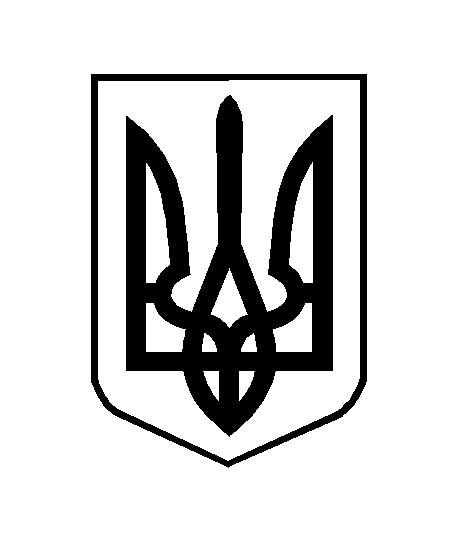 